               PLANNING D’EMPRUNTS MALLES 2015-2016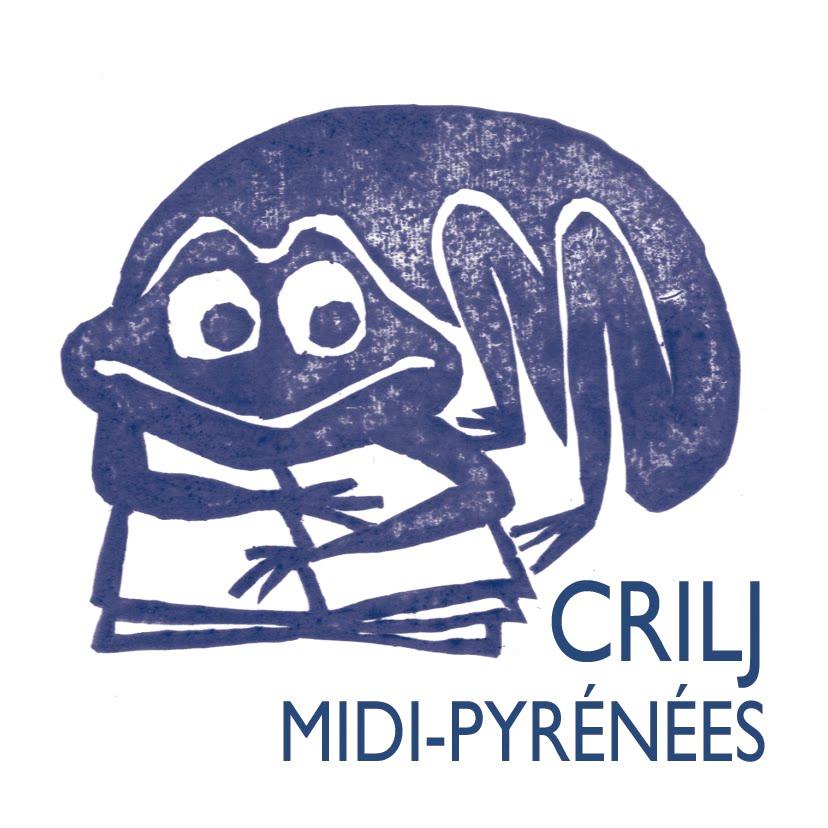 				 DISPONIBLE	                 RESERVEE  		     EMPRUNTEE      	          RENDUEPour plus de renseignements sur les modalités de prêt, se reporter à l’article spécifique sur le siteLes  « périodes de prêt » correspondent en principe au calendrier scolaire, soit entre 2 vacances scolaires.Les nouvelles malles ou celles en préparation seront repérées en ROUGEPour connaître liste des ouvrages contenus dans chaque malle, voir site CRILJ MP http://www.criljmp.fr/wordpress/  : aller à la Rubrique Ressources, Menu déroulant MallesTitres des mallesPériode 1Sept → OctPériode 2Nov → DecPériode 2Nov → DecPériode 3Janv → FévPériode 3Janv → FévPériode 4Mars→ AvrilPériode 4Mars→ AvrilPériode 5Mai→ JuinMALLES THEMATIQUESMALLES THEMATIQUESMALLES THEMATIQUESMALLES THEMATIQUESMALLES THEMATIQUESMALLES THEMATIQUESMALLES THEMATIQUESMALLES THEMATIQUESMALLES THEMATIQUESAFRIQUE 1  [5/8 ans]MAT FILHOLAUTERIVEMAT FILHOLAUTERIVEMEDIATHEQUEEAUNESMEDIATHEQUEEAUNESMEDIATHEQUE EAUNESMEDIATHEQUE EAUNESAFRIQUE 2   [8/11 ans]AFRIQUE 3   [8/11 ans]AUTOUR DU MONDE C2AUTERIVEMAT FILHOLAUTERIVEMAT FILHOLAUTOUR DU MONDE C3ASIEEE NAILLOUXSANDRINE FOSSIERSANDRINE FOSSIERCHATALSH RIEUX (dec)ALSH RIEUX (dec)ALSH RIEUX (dec)ALSH RIEUX (dec)LOUPOGRES SORCIERES DRAGONS ET CIEARBRE NATURE SAISONSEE ST EXUPERYEE ST EXUPERYEE BEAUMONTTRAVAIL ET METIERS 1TRAVAIL ET METIERS 2ALBUMS POETIQUES C2SELECTION FORMATION DDCSSELECTION FORMATION DDCSEE BEAUMONTEE BEAUMONTALBUMS POETIQUES C3SELECTION FORMATION DDCSSELECTION FORMATION DDCSEE BEAUMONTEE BEAUMONTGRANDE GUERREBIBLIMURETBIBLIMURETBIBLIMURETEE BEAUMONTSTEREOTYPES DE GENRE : FILLES/GARCONSCIRQUESELECTION FORMATION DDCSSELECTION FORMATION DDCSHABITER 1 MAISONEE ST SULPICEEE ST SULPICEEE ST SULPICEHABITER 2 ARCHITECTUREEE ST SULPICEECOLE d'ARCHIECOLE d'ARCHIHABITER 3 PAYSAGE, VILLE ...ARC EN CIEL EN SOITARC EN CIEL EN SOITEE BEAUMONTLE TEMPS QUI PASSECHRONOSCLAEGUILLHERMYCLAEGUILLHERMYCLAEGUILLHERMYCLAEGUILLHERMYCLAEGUILLHERMYCLAEGUILLHERMYMALLES PAR GENREMALLES PAR GENREMALLES PAR GENREMALLES PAR GENREMALLES PAR GENREMALLES PAR GENREMALLES PAR GENREMALLES PAR GENREMALLES PAR GENREPETIT CHAPERON ROUGEVERSIONS TRADITIONNELLESEE PICARROUCINTEGABELLEEM ST SULPICEEM ST SULPICEPETIT CHAPERON ROUGEVARIATIONS ET ADAPTATIONSEE ST EXUPERYMURETEE PICARROUCINTEGABELLEEE PICARROUCINTEGABELLEEM ST SULPICESélection)EM ST SULPICESélection)RESEAU CONTES 3 COCHONS, HANSEL, BOUCLE d’OREE ST SULPICEEE ST SULPICEEE EAUNESEE EAUNESCONTES CLASSIQUES C2ALSH RIEUXCONTES CLASSIQUES C3-1ARCENCIELM DelavenneEE BEAUMONTEE BEAUMONTCONTES CLASSIQUES C3-2ARCENCIELM DelavenneEE BEAUMONTEE BEAUMONTCONTES DU MONDE BIBLINAILLOUXB.D. CYCLE 2CLAEGUILHERMYSELECTION FORMATION DDCSSELECTION FORMATION DDCSSANDRINE FOSSIERB.D. CYCLE 3CLAE GUILHERMYSELECTION FORMATION DDCSSELECTION FORMATION DDCSPOESIE  C2CLAEGUILHERMYCLAEGUILHERMYPOESIE C3 (1)CLAEGUILHERMYCLAEGUILHERMYPOESIE C3 (2)ALBUMS SANS TEXTE C2SANDRINE FOSSIERSELECTION FORMATION DDCSSELECTION FORMATION DDCSALBUMS SANS TEXTE C3EE ST EXUPERYEE ST EXUPERYDOCUMENTAIRES ARTSCYCLE 2DOCUMENTAIRES ARTS CYCLE 3CLAE GUILHERMYCLAE GUILHERMYABECEDAIRES SELECTION FORMATION DDCSSELECTION FORMATION DDCSMALLES AUTEURS/ILLUSTRATEURSMALLES AUTEURS/ILLUSTRATEURSMALLES AUTEURS/ILLUSTRATEURSMALLES AUTEURS/ILLUSTRATEURSMALLES AUTEURS/ILLUSTRATEURSMALLES AUTEURS/ILLUSTRATEURSMALLES AUTEURS/ILLUSTRATEURSMALLES AUTEURS/ILLUSTRATEURSMALLES AUTEURS/ILLUSTRATEURSELZBIETA 1 C2M.LINE MORALESSANDRINE FOSSIERSANDRINE FOSSIERELZBIETA 2 C2/3CLAE RIEUXSANDRINE FOSSIERSANDRINE FOSSIERANTHONY BROWNE1EE BEAUMONTEE BEAUMONTANTHONY BROWNE 2EE BEAUMONTEE BEAUMONTTHIERRY DEDIEU 1MEDIATHEQUE DU LOTMEDIATHEQUE DU LOTMEDIATHEQUE DU LOTTHIERRY DEDIEU 2MEDIATHEQUEDU LOTMEDIATHEQUEDU LOTMEDIATHEQUEDU LOTSARAANNE HERBAUTSCRILJ MPMEDIATHEQUE DU LOTMEDIATHEQUE DU LOTMEDIATHEQUE DU LOTMEDIATHEQUE DU LOTANNE BROUILLARDEE CORRONSACEE CORRONSACEE CORRONSACEECORRONSACEECORRONSACMEDIATHEQUENAILLOUXMEDIATHEQUENAILLOUXMEDIATHEQUE NAILLOUX (14 mai)BEATRICE ALEMAGNAGERALDINE ALIBEUSTEPHANE SENEGASNATALI FORTIERCECILE HUDRISIEROLIVIER DOUZOUCLAE GUILHERMYCLAE GUILHERMYYVAN POMMAUXCLAE GUILHERMYJEAN-CLAUDE MOURLEVATEEST EXUPERYFRANCOIS DAVIDTHOMAS SCOTTOALBERTINE / G ZULLOREGIS LEJONC / HENRI MEUNIERASPETCRILJ CRILJ CRILJ CRILJ EDOUARD MANCEAUCRILJCRILJCRILJCRILJVALERIEFORMATIONVALERIEFORMATIONAUTRES MALLESAUTRES MALLESAUTRES MALLESAUTRES MALLESAUTRES MALLESAUTRES MALLESAUTRES MALLESAUTRES MALLESAUTRES MALLESPETITE ENFANCEPEURS ENFANTINESMATST SULPICEMATST SULPICEPETITE ENFANCELES AUTRES ET MOIARC EN CIEL EN SOITVALERIEFORMATIONVALERIEFORMATIONPETITE ENFANCEA LA RENCONTRE DE L’ARTPETITE ENFANCERANDONNEES ET COMPTINESSANDRINE FOSSIERSANDRINE FOSSIERVALERIEFORMATIONVALERIEFORMATIONPETITE ENFANCEDECOUVERTE DU MONDEFORMATION VALERIEFORMATION VALERIEALSHRIEUXALSHRIEUXPETITE ENFANCE LIVRES ET JEUXPETITE ENFANCEFAMILLE ET NAISSANCEFORMATION VALERIEFORMATION VALERIEVALERIEFORMATIONVALERIEFORMATIONPETITE ENFANCEIMAGIERS PHOTOSFORMATION VALERIEFORMATION VALERIEVALERIEFORMATIONVALERIEFORMATIONPETITE ENFANCEAUTOUR DU MONDEMAT FILHOLAUTERIVEMAT FILHOLAUTERIVEFLORENCEConteuseFLORENCEConteusePETITE ENFANCEEMOTIONSMAT ST SULPICEMAT ST SULPICEVALERIEFORMATIONVALERIEFORMATIONLAPEYROUSE FOSSAT